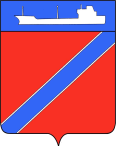 ПОСТАНОВЛЕНИЕАДМИНИСТРАЦИЯ ТУАПСИНСКОГО ГОРОДСКОГО ПОСЕЛЕНИЯТУАПСИНСКОГО РАЙОНА            от _26.04.2018г._                                                                      № _475__г. ТуапсеОб отмене постановлений администрации Туапсинского городского поселения Туапсинского района от 16 марта 2018 года № 257 и от 27 марта 2018 года № 312 «О назначении публичных слушанийв администрации Туапсинского городского поселения, назначении уполномоченного органа по проведению публичных слушаний и утверждении порядка учета предложений и рекомендаций, участия граждан в публичных слушаниях»В соответствии с Градостроительным Кодексом Российской Федерации, Федеральным Законом от 6 октября 2003 года № 131-ФЗ «Об общих принципах организации местного самоуправления в Российской Федерации», Решением Совета Туапсинского городского поселения Туапсинского района от 27 мая 2008 года №2.3 «О принятии положения о публичных слушаниях в Туапсинском городском поселении Туапсинского района», в связи с постановлением администрации Туапсинского городского поселения Туапсинского района от 4 апреля 2018 года № 343 «Об объявлении в администрации Туапсинского городского поселения Туапсинского района 17 апреля 2018 года нерабочим днем и о мерах по обеспечению безопасности в период проведения пасхального поминовения усопших (Радоница)                        п о с т а н о в л я ю:Отменить постановления администрации Туапсинского городского поселения Туапсинского района от 16 марта 2018 года № 257 и от 27 марта 2018 года № 312 «О назначении публичных слушаний в администрации Туапсинского городского поселения, назначении уполномоченного органа по проведению публичных слушаний и утверждении порядка учета предложений и рекомендаций, участия граждан в публичных слушаниях».Отделу юридического обеспечения по взаимодействию с представительным органом, организации работы с обращениями граждан, общественностью и СМИ (Дроботова) опубликовать настоящее постановление в газете «Черноморье сегодня».Отделу имущественных и земельных отношений (Винтер) разместить настоящее постановление на официальном сайте администрации Туапсинского городского поселения Туапсинского района в информационно – телекоммуникационной сети «Интернет».Контроль за выполнением настоящего постановления возложить на заместителя главы администрации Туапсинского городского поселения Туапсинского района Е.А. Клименко.Постановление вступает в силу со дня его подписания.Глава Туапсинского городского поселенияТуапсинского района                                                                                 В.К. Зверев  